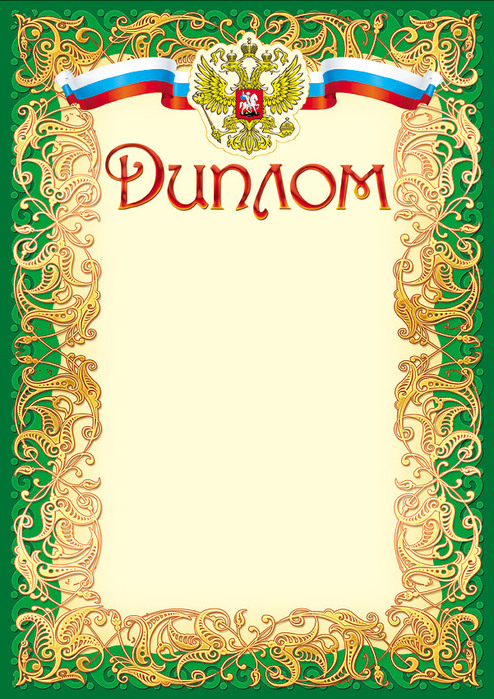 НаграждаетсяТалипов Артур Рамилевичпреподаватель   ГБОУ НПО «Профессиональный лицей № 10»им. А.Давлетова г. Уфа,за подготовку студента Тюлькина Геннадия Геннадьевича, занявшего III местов общероссийском заочномисторико-литературном конкурсе«Слово о героях, слово о победах»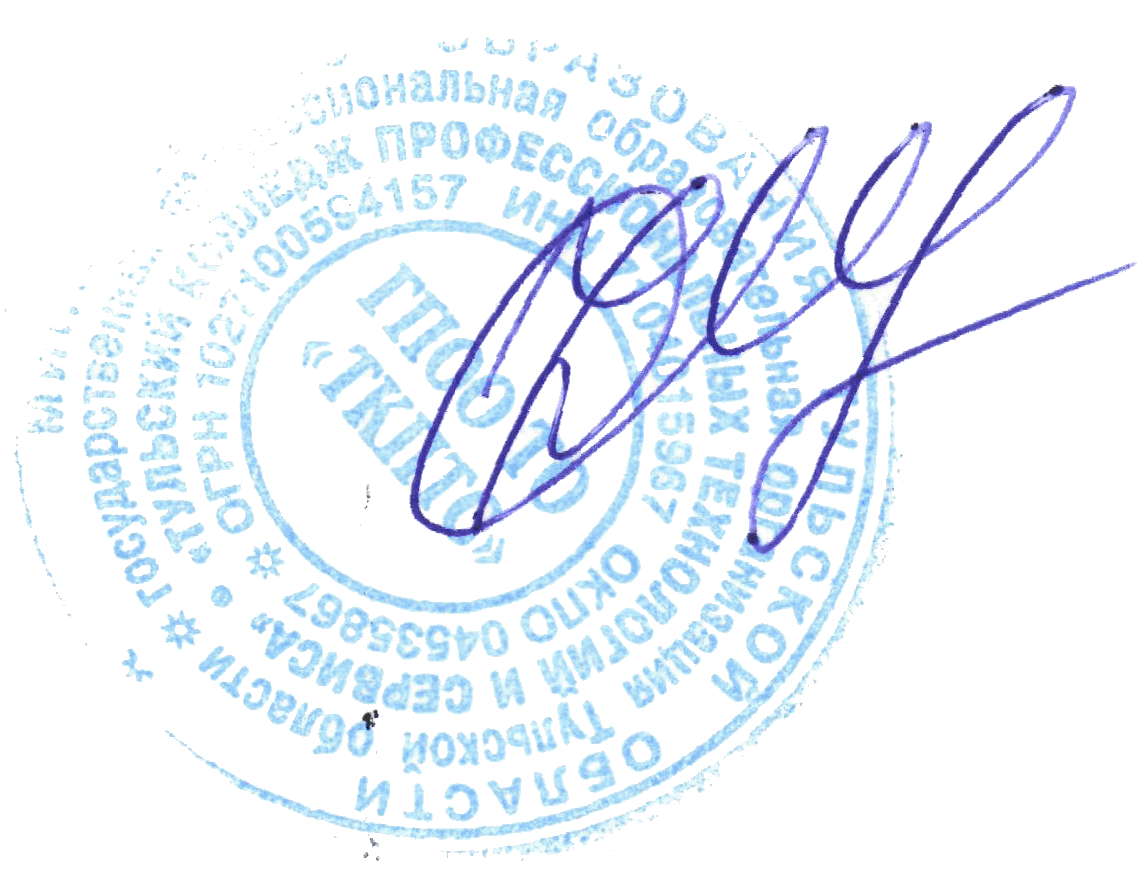                            Директор ГПОУ ТО                            «ТКПТС»                                 С.С. Курдюмов